Przystępując do postępowania w sprawie zamówienia publicznego w celu wykazania braku podstaw wykluczenia z postępowania o udzielenie zamówienia publicznego na podstawie art. 108 ust. 1 pkt 5 ustawy Pzp oświadczamy, że:□ nie należymy do żadnej grupy kapitałowej w rozumieniu ustawy z dnia 16 lutego 2007 r. o ochronie konkurencji i konsumentów*;□ należymy do grupy kapitałowej w rozumieniu ustawy z dnia 16 lutego 2007 r. o ochronie konkurencji i konsumentów*: ……………………………………..…………………………………………………………………………(nazwa grupy kapitałowej)………………………………………………………………………………………………………………………………………………………………….□ nie zawarliśmy z innymi Wykonawcami porozumienia mającego na celu zakłócenie konkurencji w przedmiotowym postępowaniu*;□ zawarliśmy z innymi Wykonawcami porozumienie mające na celu zakłócenie konkurencji w przedmiotowym postępowaniu*: ………………………………..……………………………………………………………………(nazwa grupy kapitałowej)………………………………………………………………………………………………………………………………………………………………….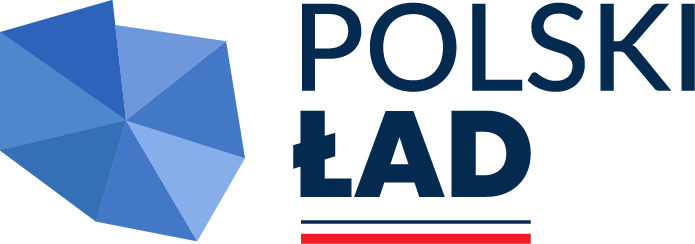 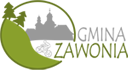 Realizacja inwestycji finansowana będzie ze środków Programu Rządowego Fundusz POLSKI ŁAD: Program Inwestycji StrategicznychRealizacja inwestycji finansowana będzie ze środków Programu Rządowego Fundusz POLSKI ŁAD: Program Inwestycji StrategicznychGmina Zawoniaul. Trzebnicka 1155-106 ZawoniaPlatforma: https://platformazakupowa.pl/pn/zawonia    Strona internetowa postepowania: https://platformazakupowa.pl/pn/zawonia OŚWIADCZENIEskładane w związku z art. 108 ust. 1 pkt 5 ustawy z dnia 11 września 2019 r. Prawo zamówień publicznychNazwa WykonawcyAdres Wykonawcy